Multiple Representation Skills  dalam Pembelajaran FisikaInsih WilujengPendahuluanMata pelajaran fisika mengandung konsep-konsep yang  dapat  direpresentasikan  dalam  bentuk verbal,  fisis,  gambar  dan matematis (Rizky G: 2014). Permasalahan dalam mata pelajaran fisika yang dominan bersifat deklaratif dan perlu dibuktikan dalam tindakan eksperimen berfungsi untuk menyatakan representasi  kualitatif  seperti gambar  dan  diagram. Eksperimen dapat membantu  siswa  memahami  masalah  sebelum menggunakan  rumus  untuk  memecahkan  masalah  bersifat  kuantitatif. Penguasaan mata pelajaran fisika diperlukan pemahaman  dan  kemampuan cara  representasi  yang  berbeda-beda  atau multi representasi  untuk konsep  yang  sedang  dipelajari.  Ketidakmampuan  siswa  menggunakan multi  representasi  dalam  memahami  konsep  fisika  menjadi  halangan pemahaman  mereka (Abdurrahman, 2011: 3). Waldrip, et al. (2010: 1) menjelaskan, bahwa kemampuan penguasaan konsep fisika berkaitan  dengan  bagaimana  menggunakan berbagai bahasa sains dalam pembelajaran fisika,  seperti kata (oral dan  menulis),  visual  (gambar,  grafik, simulasi),  simbol  dan persamaan,  gerak-gerik  tubuh,  bermain  peran,  presentasi,  dan  lain-lain  yang  akan  memungkin  siswa  mempelajari  fisika  melalui  pengembangan  kemampuan  mental  berpikir  dengan  baik. Hal inilah yang  dinamakan  pendekatan multi  representasi (Multiple Representation)  atau  multimode representasi. Multi  Representasi (Multiple Representation/MR)Representasi dapat diartikan dalam konteks yang berbeda, yaitu representasi eksternal (dunia nyata) dan representasi internal (pikiran) (Wu-Yuin Hwang, et al., 2007: 2). “The term representation is used to emphasize knowledge constructed in students’thinking, considering the information they already have, their cognitive resources available as well as the specific features of the situation they are facing” (Franco, A.G., 2005: 1). Istilah representasi digunakan untuk menyusun pengetahuan dalam proses berpikir siswa, mempertimbangkan informasi yang akan mereka miliki, sumber kognitif yang ada sebagaimana ciri khusus situasi yang mereka hadapi. Penyelesaian masalah fisika perlu penerjemahan secara berurutan dimulai dengan menulis  deskripsi  masalah  secara  verbal,  kemudian  dipindahkan  ke  bentuk  gambar  yang  disesuaikan  dan  representasi  diagram,  serta  biasanya diakhiri  dengan  rumus  matematis yang dapat digunakan untuk menentukan jawaban menggunakan angka. Urutan itulah yang dinamakan multiple representasi, dimana  mencakup representasi  verbal, gambar, fisis, dan matematis. Representasi verbal  mewakili  suatu  konsep  atau  proses  fisika  ke dalam  bentuk  kata-kata  atau  susunan  kalimat.  Representasi  verbal  dapat  memberikan  pengertian  ataupun  definisi  pada  suatu  konsep  fisika.  Representasi  gambar  adalah representasi  yang menyajikan suatu konsep atau proses fisika ke dalam  bentuk  gambar  sesungguhnya  yang  mirip  dengan  aslinya.  Gambar  dapat memvisualisasikan  konsep  yang  masih  abstrak,  sehingga  dapat  dengan  mudah dipahami  untuk  menuju  proses  selanjutnya.  Representasi  fisis  adalah  penyajian suatu konsep atau proses fisika melalui bentuk fisis seperti diagram benda bebas  dan  diagram  gerak  benda  (secara  kinematis).  Representasi  matematis  mewakili  suatu  konsep  atau  proses  fisika  disajikan  ke  dalam  persamaan  matematis. Representasi  matematis  biasanya  diletakkan  di  akhir,  karena  fungsinya  dapat  menentukan hasil akhir suatu proses fisika (Leigh,  2004).Kohl  dan  Noah (2006) menjelaskan kemampuan multirepresentasi merupakan suatu kemampuan menginterpretasi dan menerapkan berbagai representasi dalam memaknai konsep fisika. Terdapat  empat  kemampuan  merepresentasikan  informasi  yaitu;  kemampuan  mengekstrak informasi,  kemampuan  membentuk  representasi  baru  dari representasi sebelumnya, kemampuan  mengevaluasi konsistensi dari representasi  yang  berbeda  dan  kemampuan  menggunakan  representasi-representasi  dalam  memecahkan masalah. Rubrik penilaian terhadap kemampuan merepresentasikan suatu permasalahan fisika oleh siswa pernah dikembangkan oleh Etkina (2010).Mengapa  multiple representations  berguna dalam pembelajaran Fisika? (Meltzer, D. E.: 2007)multiple representation dapat meningkatkan kerja memori dengan memanfaatkan sistem pemrosesan informasi.multiple representation dapat membantu siswa mengaitkan ide ide yang terpisah, sehingga lebih mudah diingat;multiple representation diperlukan untuk pemahaman penuh konsep tertentu.Multiple representation menyediakan tantangan penting untuk merealisasikan pembelajaran bermakna sebagaimana multiple representation berkontribusi pada konfigurasi kognitif dan memungkinkan memetakan informasi, oleh karena itu multiple representation efektif untuk meningkatkan pemahaman siswa, tetapi juga kinerja. Dari kemampuan multiple representation, siswa harus: a) memahami sintaks setiap representasi; b) memahami domain yang direpresentasikan; c) menghbungkan representasi satu dengan representasi lain; d) memaknai representasi, yaitu menginterpretasi persamaan dan perbedaan ciri-ciri  dari dua atau lebih representasiPenyajian  multirepresentasi memiliki  tiga  fungsi  utama  dalam  pembelajaran.  Fungsi  pertama  adalah penggunaan  representasi  yang  berisi  pelengkap  informasi  atau  membantu melengkapi  proses  kognitif  (pengetahuan).  Kedua,  penggunaan  satu  representasi dapat membatasi kemungkinan kesalahan interpretasi dari representasi  yang lain dan  ketiga multirepresentasi  dapat  mendorong  para  siswa  untuk  menguatkan pemahamannya terhadap suatu situasi secara mendalam (Ainsworth: 1999).Multiple Representation dan FisikaMengajarkan siswa menggunakan multiple perspektif  membutuhkan waktu yang lebih untuk memberikan konsep. Siswa membutuhkan waktu berlatih dengan cara-cara yang berbeda untuk merepresentasikan konsep, seperti dengan diagram, grafik dan persamaan. Tambahan waktu diperlukan siswa untuk merefleksikan solusi alternatif.  Pembiasaan kemampuan multiple representation dalam memahami fisika dapat dilatihkan melalui beberapa keterampilan yang mendasar. Fisika mengutamakan inkuiri dan pemecahan masalah, keduanya sangat memerlukan keterampilan ilmiah dan keterampilan berpikir  (Ministry of Education Malaysia: 2002). Keterampilan ilmiah mencakup keterampilan proses dan keterampilan manipulatif, sedangkan keterampilan berpikir mencakup keterampilan berpikir kritis, kreatif, dan strategi berpikir. Keterampilan-keterampilan ini perlu dilatihkan agar siswa mampu memiliki kemampuan multiple representation. Tabel 1 menyajikan keterkaitan antara berbagai representasi dengan keterampilan proses dalam fisika.Tabel 1. Kesesuaian keterampilan proses dengan masing-masing jenis representasiKeterkaitan keterampilan manipulatif dengan jenis representtasi disajikan dalam Tabel 2, sedangkan keterkaitan keterampilan berpikir dengan jenis representasi disajikan Tabel 3.Tabel 2. Kesesuaian keterampilan manipulatif dengan masing-masing jenis representasiTabel 3. Kesesuaian keterampilan berpikir dengan masing-masing jenis representasiBeberapa penerapan MR dalam pembelajaran fisika, dijelaskan sebagai berikut.Kurnaz, et al., (2013) dengan hasil penelitian mayoritas siswa yang belajar konsep energi dengan MR memiliki pengaruh positip pada pengurangan remidi. Analisis jawaban siswa melibatkan representasi seperti tabel data, memaknai data dalam tabel, peta konsep, dan analogi Ishafit (2014) dengan hasil penelitian menunjukkan bahwa pembelajaran fisika dengan multiple representations berbasis ICT dapat meningkatkan penguasaan konsep kinematika mahasiswa; mendapat persepsi yang baik dari mahasiswa (7)Irena Dvorakova (2012) dengan hasil penelitian menunjukkan beberapa contoh konkret tugas yang harus dipecahkan selama proses pembelajaran.Tahap pertama pemecahan (determining preconceptions); tahap kedua checking ideas and their reconstruction; tahap ketiga discovering properties of an electric circuit; tahap keempat determining properties of working electric circuits and interpreting a circuit diagram; tahap kelima solving three types of tasks with circuits Franco, A.G. (2005), siswa memiliki perbedaan konsep yang berbeda mengenai struktur materi  dan menggunakan banyak alasan tentang teori partikel untuk menjelaskan fenomena berbeda (11)Melalui pembelajaran  berbasis multirepresentasi,  sebagai  calon  guru disuguhkan  suatu  contoh konkret  bagaimana  mempersiapkan,  melaksanakan,  dan  meng akses  pembelajaran  fisika  yang  menarik dan efektif, mengaktifkan semua  potensi  belajar  siswa,  melibatkan semua sumber dan media pembelajaran,  lingkungan  belajar yang  komunikatif,  membangkitkan  kreativitas,  dan  menyenangkan (Abdurrahman, et al : 2011).Keterampilan ilmiah lain yang bisa dilatihkan untuk membiasakan siswa memiliki kemampuan MR adalah keterampilan generik sains, yaitu kemampuan intelektual hasil perpaduan atau interaksi kompleks antara pengetahuan sains (fisika) dan keterampilan (Muh. Tawil, dkk., 2014: 85). Kesesuaian indikator keterampilan generik sains dengan setiap aspek kemampuan MR dapat dilihat pada Tabel 4.Tabel 4. Kesesuaian keterampilan generik sains dengan masing-masing jenis                representasiKeterampilan berpikir komplek, selain keterampilan berpikir kritis dan keterampilan berpikir kreatif yang bisa dilatihkan agar siswa mampu memiliki kemampuan MR adalah keterampilan pemecahan masalah dan keterampilan pengambilan keputusan. Konseptualisasi, pengambilan keputusan, dan pemecahan masalah termasuk dalam strategi berpikir (Ministry of Education Malaysia: 2002 Ministry of Education Malaysia: 2002).Contoh-contoh penerapan MR dalam pemahaman fisikaMateri rangkaian listrikWorksheet Task 2: Draw your idea of how to make the bulb light. (You have only the bulb and battery, nothing else).Tahap 1. Determining preconceptions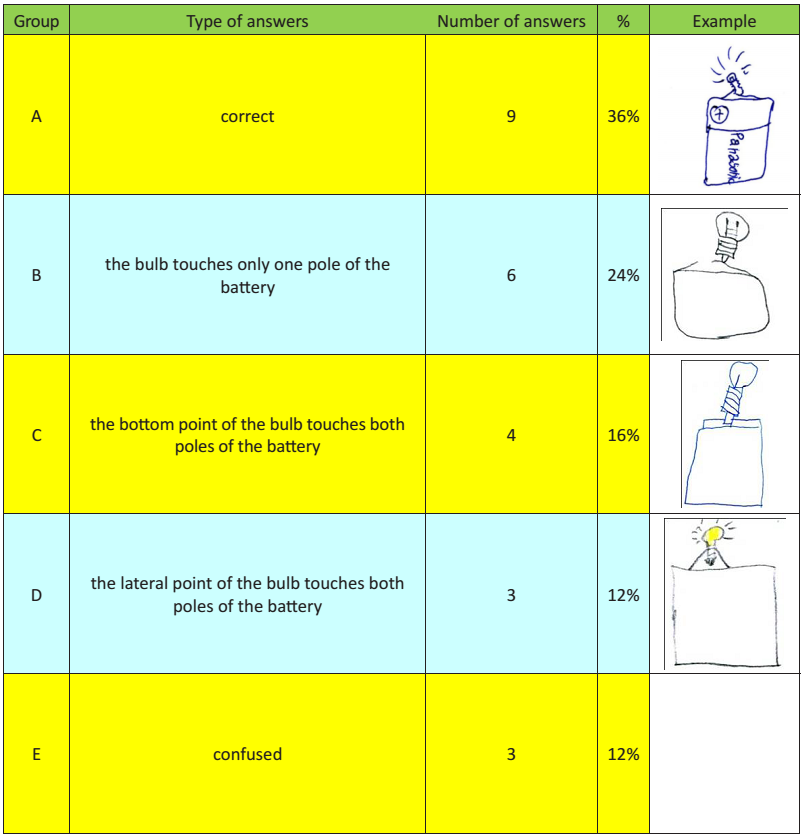 Tahap 2. Checking ideas and their reconstruction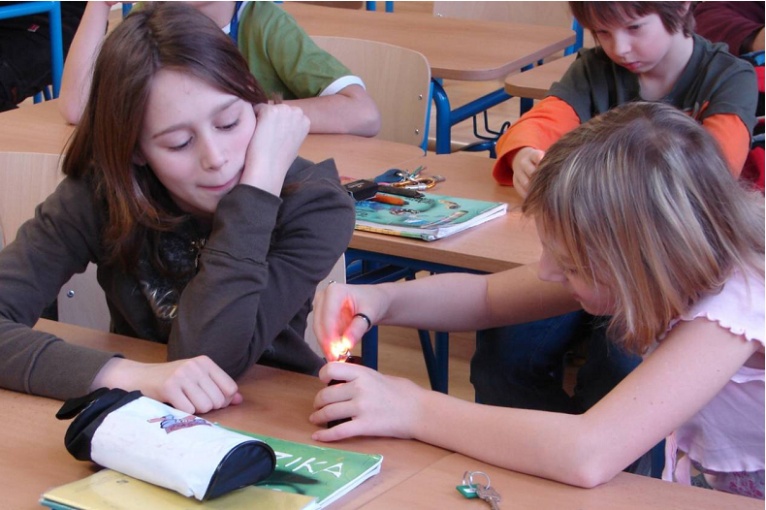 Tahap 3. discovering properties of an electric circuit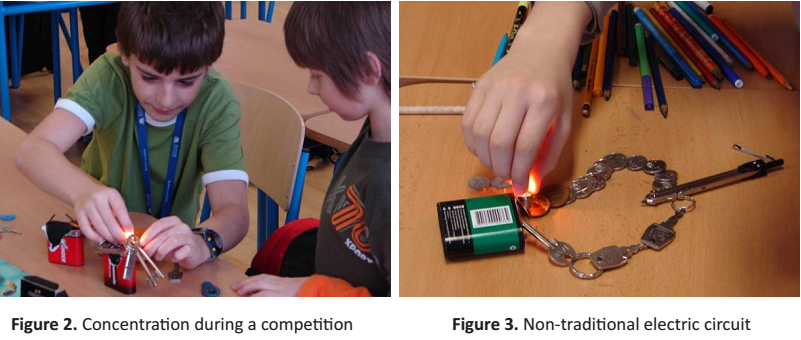 Tahap 4. determining properties of working electric circuits and interpreting a circuit diagramNecessary condition for lighting the bulb – students’ answers:All things are conducting.All things are in contact.All things are connected in a complete loop. Each of two terminals of the bulb is connected to a different terminal of the battery through a continuous conducting path.The bulb and battery are in working order.Tahap 5. Solving three types of tasks with circuitsThe first type: Start from the circuit diagram. Fill in the table and build the circuit.The second type: Start from the table (or the verbal description of the function of the circuit). Draw the circuit diagram and build the circuit.The third type: Start from the real circuit. Draw the circuit diagram and fill in the table.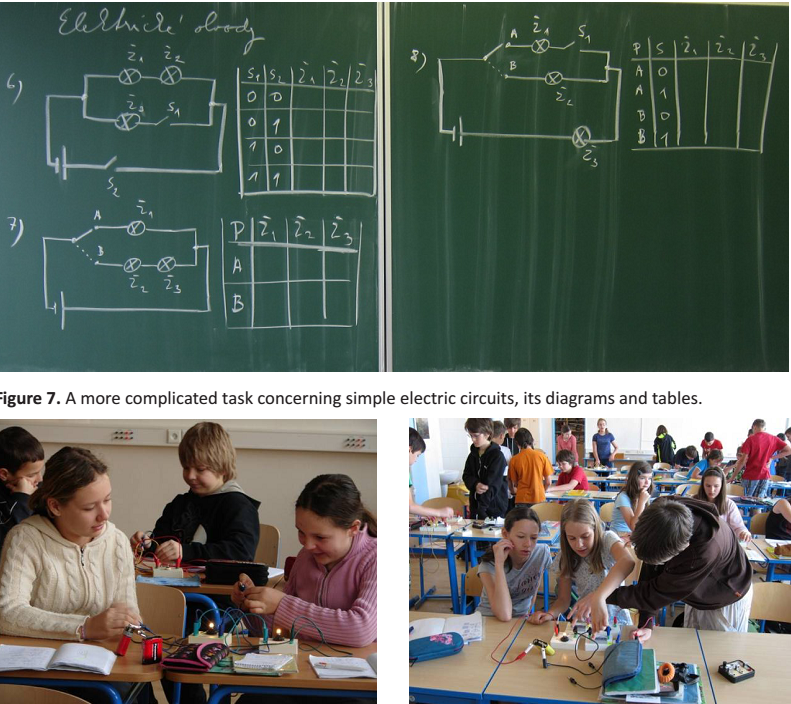 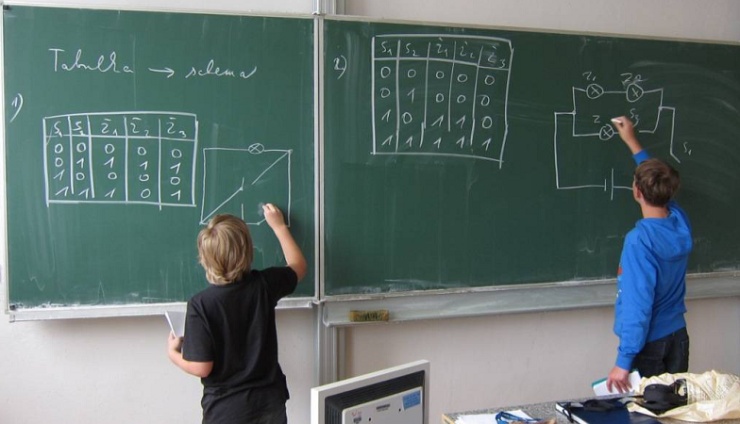 Problem in Physics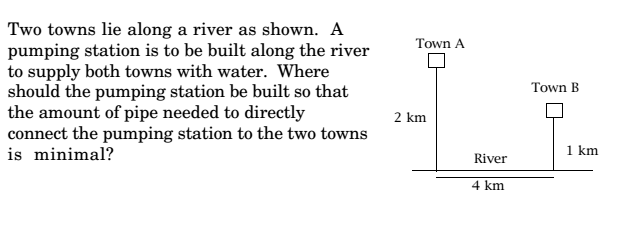 Terapan Penyelesaian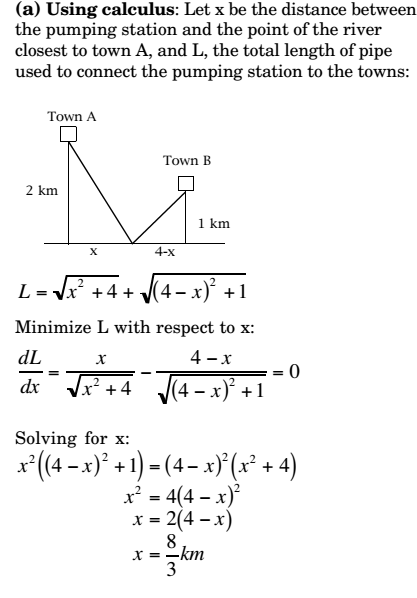 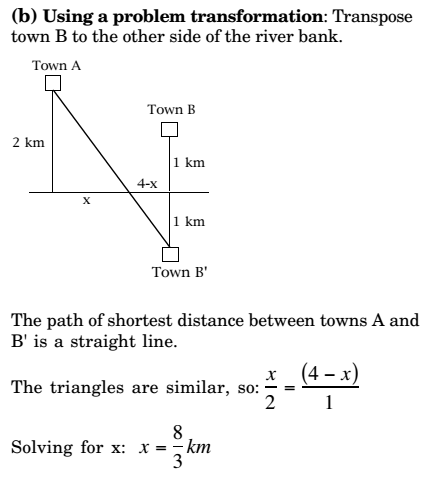 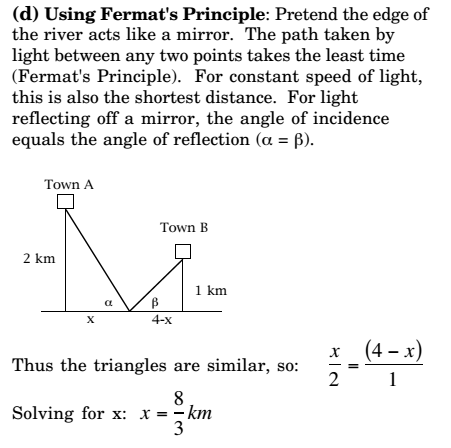 Daftar PustakaAbdurrahman, Liliasari, A. Rusli, dan Bruce Waldrip. (2011). Implementasi pembelajaran berbasis multi representasi Untuk peningkatan penguasaan konsep fisika kuantum. http://journal.uny.ac.id/index.php/cp/article/viewFile/4189/pdf. (didownload, tanggal 23 Mei 2015)Ainsworth. (1999).The Functions of Multiple  Representations.  Computers & Education, 33, 131-152.Alejandra García Franco, A.L.,(2005): Secondary students’ multiple representations relating to the structure of matter. http://www.rsc.org/images/CERGSeminar2005_tcm18-77398.pdfEtkina,  Eugenia,  dkk.  (2010).  Rubric  Scientific  Ability  to  Represent Information  in  Multiple  Ways.  (online). (http://paer.rutgers.edu/ScientificAbilities/Downloads/Rubrics/A_MultRepRub2010.pdf.  (diakses 23 Mei 2015)Irena Dvorakova (2012) Electric Circuits in The Heureka Project: Multiple Representations. http://kdf.mff.cuni.cz/lide/dvorakova/Dvorakova_ElectricCircuits_WCPE2012.pdf.Ishafit. (2014). Pengembangan  Pembelajaran  Fisika  dengan  Multiple  Representations. http://hfi-diyjateng.or.id. (didownload, tanggal 23 Mei 2015) Berbasis  ICT  untuk  Meningkatkan  Penguasaan  Konsep  Kinematika, Persepsi, dan Motivasi Mahasiswa PGMIPA-BI.Kohl,  B.P.,  &  Finkelstein,  N.D.  (2006). Effect  of  Instructional  Environment  on  Physics  Students’ Representational  Skills”.  Physical  Review  Special  Topiks-Physics Education Research, 2, 010102.Kurnaz, et al., (2013). Effectiveness of Multiple Representations for Learning Energy  Concepts: Case of Turkey. http://www.sciencedirect.com/science/article/pii/S1877042814002869. (didownload, tanggal 23 Mei 2015)Leigh,  Gregor.  (2004).  Developing  Multi-representational  Problem  Solving Skills in Large, Mixed-ability Physics Classes. (University of Cape Town Department  of  Physics:  Thesis).  (online). (http://www.phy.uct.ac.za/people/buffler/ Leigh_MSc.pdf. (didownload, tanggal 23 Mei 2015)Meltzer, D. E. (2007). Multiple Representations in Physics Education: Recent Developments and Questions for Future Work. http://physicseducation.net/talks/Jyvaskyla_multireps_final.pdf. (didownload, tanggal 23 Mei 2015)Muh. Tawil dan Liliasari. (2014). Berpikir Kompleks. Penerbit Universitas Negeri MakasarRizky G, Tomo D, Haratua TMS. (2014). Kemampuan multirepresentasi siswa sma dalam menyelesaikan soal-soal hukum newton. http://jurnal.untan.ac.id/index.php/jpdpb/article/viewFile/6733/6967. Waldrip,  B.,  Prain,  V.,  &  Carolan,  J. 2010.  “Using  Multi-Modal  Representations to Improve Learning  in  Junior  Secondary  Science”. Res. Science Education,  40,  65-80. (didownload, tanggal 23 Mei 2015)Wu-Yuin Hwang, Nian-Shing Chen; Jian-Jie Dung; Yi-Lun Yang. (2007). Multiple Representation Skills and Creativity Effects on Mathematical Problem Solving using a Multimedia Whiteboard System. http://www.bibsonomy.org/bibtex (didownload, tanggal 23 Mei 2015)-------------. (2002). Integrated Curriculum for Secondary Schools. Curriculum Development Centre Ministry of Education Malaysia.Multiple Representation Skills  dalam Pembelajaran Fisika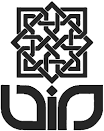 Dr. Insih WilujengProdi Magister PIPA, PPs. Universitas Negeri YogyakartaMateri disampaikan dalam Kuliah Umum Jurusan Pendidikan Fisika Semester Genap 2014/2015  pada Tanggal 1 Juni 2015JURUSAN PENDIDIKAN FISIKAFAKULTAS SAINS DAN TEKNOLOGIUIN SUNAN KALIJAGAYOGYAKARTA2015NoJenis RepresentasiJenis keterampilan proses fisika1verbalCommunicating; Interpreting Data; Defining Operationally; Hypothesising; and Inferring2gambarUsing Space-Time Relationship; Experimenting3FisisObserving; Classifying; Predicting Controlling Variables4matematisMeasuring and Using NumbersNoJenis RepresentasiJenis keterampilan manipulatif fisika1Verbal (olah tangan)Clean science apparatus correctly; store science apparatus and laboratory substances correctly and safely2gambarDraw   specimens,   apparatus   and laboratory   substances accurately3FisisUse and handle science apparatus and laboratory substances correctly; handle specimens correctly and carefully4matematis………………NoJenis RepresentasiJenis keterampilan berpikir fisika1Verbal Evaluating; Generating Ideas; MakingInferences; Making Hypotheses2gambar---------3FisisAttributing; Comparing and Contrasting; Grouping and Classifying; Detecting Bias; Evaluating; Relating; Synthesising; and Making Analogies4matematisAnalysing “data”NoJenis RepresentasiJenis keterampilan generik fisika1Verbal Konsistensi logis; hukum sebab akibat; membangun konsep2gambarAbstraksi (membuat visual animasi-animasi dari peristiwa mikroskopik);   3fisisPengamatan langsung dan tidak langsung;  kerangka logika taat asas4matematisBahasa simbolik (simbul, lambang, istilah, makna kuantitatif satuan dan besaran suatu persamaan); kesadaran tentang skala (peka terhadap skala numerik sebagai besaran/ukuran skala mikroskopis atau makroskopis); pemodelan matematika